UNIVERSIDADE FEDERAL DO MARANHÃOFundação Instituída nos termos da Lei nº 5.152, de 21/10/1966 – São Luís - Maranhão.CENTRO DE CIÊNCIAS EXATAS E TECNOLOGIA COORDENADORIA DO CURSO DE CIÊNCIA DA COMPUTAÇÃO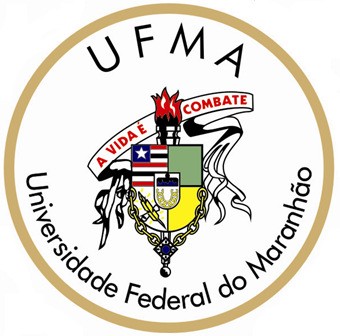 COCOMATA DE DEFESA DE MONOGRAFIAData:	/	/		Hora:	h  	Local:  	IdentificaçãoCódigo:  	Aluno:	 Título:  	Comissão Examinadora1o Membro (Orientador):  	                                                                                                        2o Membro:  		                                                                                                                                3o Membro:  		                                                                                                                                4o Membro:  		                                                                                                                                5o Membro:  		Notas e ResultadoNota final:		Resultado: (  ) Aprovada	( ) ReprovadaObservação: 	Assinaturas1 o Membro (Orientador):  	                                                                                                                      2 o Membro:  		                                                                                                                                               3 o Membro:  		                                                                                                                                               4 o Membro:  		                                                                                                                                               5 o Membro:  				 Coordenador do Curso de Ciência da ComputaçãoCampus Universitário do Bacanga – Prédio Marechal Castelo Branco – CCH- Av. dos Portugueses, 1966 - São Luís-MA - CEP: 65085-580 - Fone(98) 3301-8202 Site: www.ufma.br - E-mail: ccet@ufma.brMembro 1Membro 2Membro 3Membro 4Membro 5EscritaApresentaçãoMédia